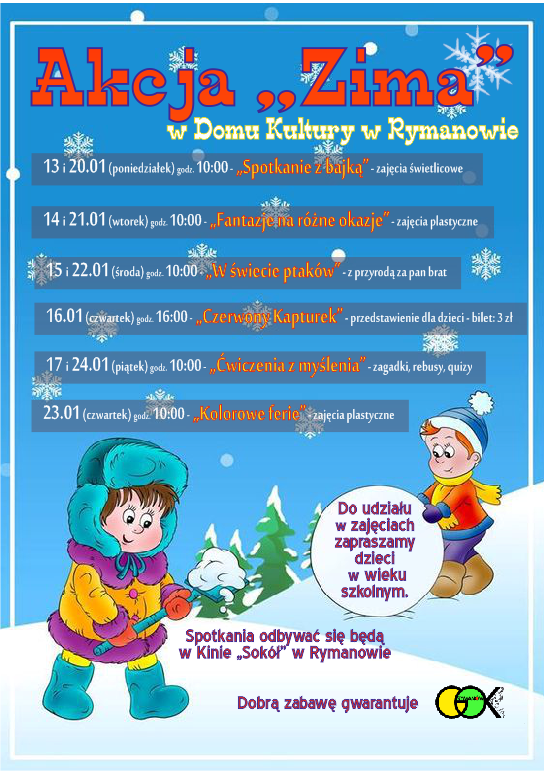 WYDARZENIA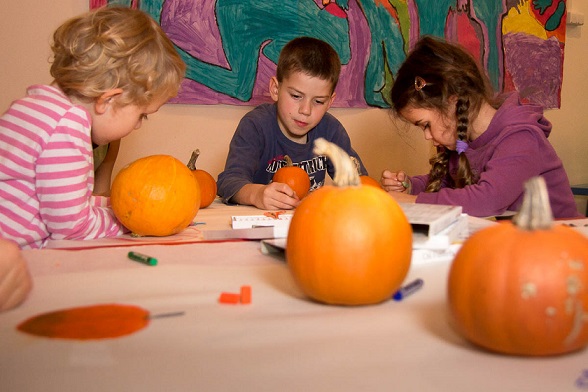 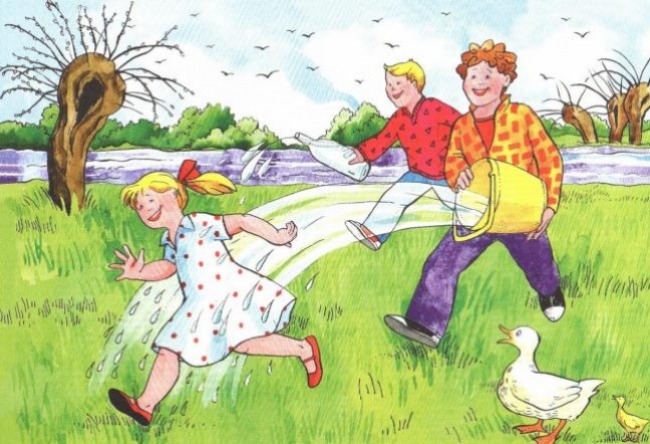 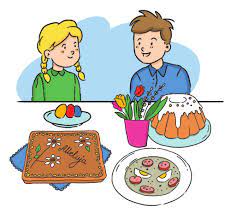 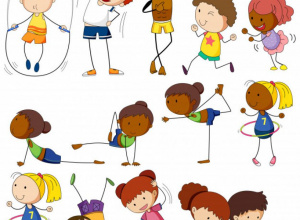 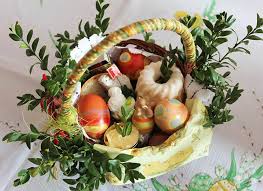 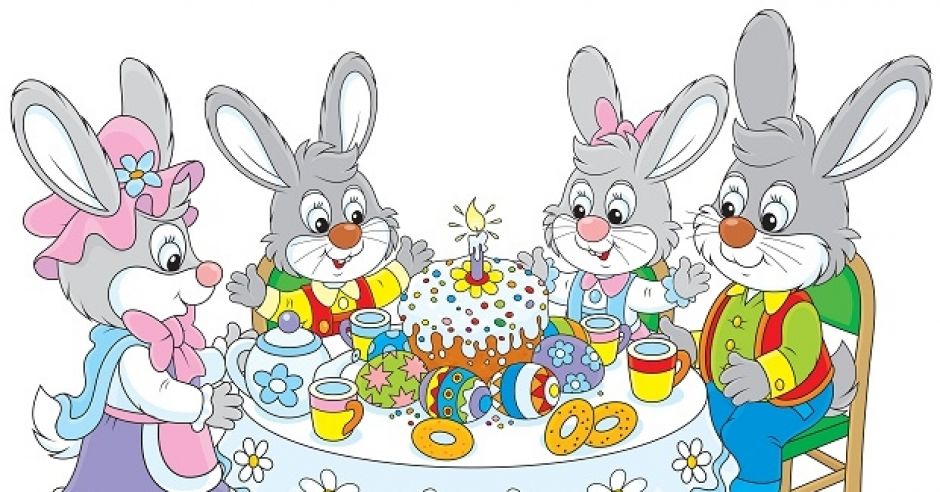 